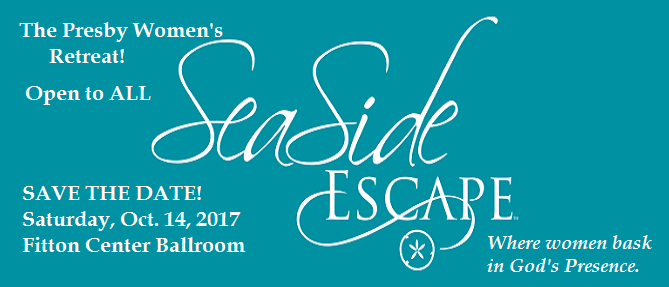 REGISTRATIONSaturday, Oct. 14 – 8:30 a.m. – 4 p.m.$40 (Includes meals and all retreat materials)(Scholarships available upon request)NAME: ________________________________________________________________________ ADDRESS: ________________________________________________________                      _________________________________________________________EMAIL: _________________________________________________________________CELL PHONE: ______________________________FOOD ALLERGIES: ______________________________________________________Checks Payable to:  The Presbyterian ChurchMail Registration to:  Rosie Jennings, Director of Family MinistriesThe Presbyterian Church, 23 South Front Street, Hamilton, OH  45011